Додаток 1 до заявки на отримання гранту для започаткування або відновлення підприємницької діяльності  3 раунд конкурса ПРООНБІЗНЕС-ПЛАН__________________________________________________Кабінет вертеброневролога (невролога +рефлексотерапевта)__________________________________________________Дата подання 28 жовтня 2015ЗМІСТ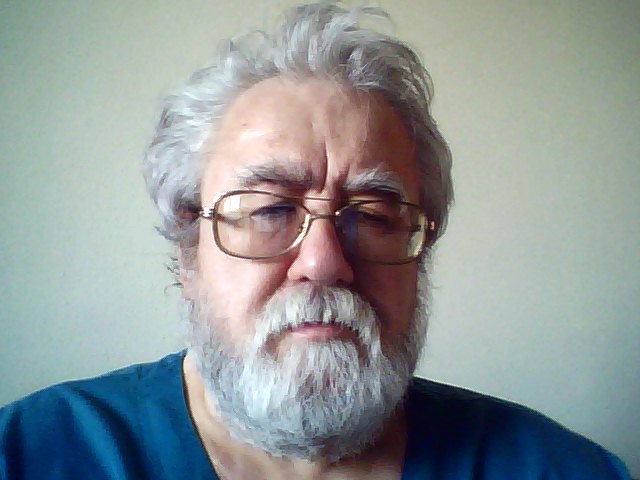 Загальні відомості. Я Делятин Вячеслав Ілліч подаю цей бізнес-план на розгляд оціночного комітету як фізична особа , лікар невролог вищої кваліфікаційної категорії.  На сьогодні я мешкаю  м . Київ вул. Братиславська буд 24 кв. 119 ідентифікаційний код №2082143916. Є тимчасово переміщеною особою з м. Донецька. Довідка від  08.12. 2014 № 3003003718 видана Управлінням праці та соціального захисту  населення  Деснянського района.  Громадянин України паспорт ВЕ 5000883 виданий Київським РВ ДМУ УМВС в Донецькій області  23.01 2002г. зареєстрований  м, Донецьк вул.. Челюскінців  буд. 279 кв. 62 В м Києві зареєстрований як ТПО за адресою  вул..Закревского  87д, від  28.04 2015. реєстрація продовжена 10.06 2015 (на шість місяців).Характеристика підприємницької діяльності (опис бізнес-ідеї). Я лікар невролог . Починаючи 1984 року займаюсь проблемою лікування хворих з болями в спині . Перше своє свідоцтво по мануальній терапії отримав ще в 1985 році.  Спочатку , як і всі лікарі кабінетів мануальної терапії, використовував прямі директні методи артровертебральної мануальної терапії, але після навчання в 1988 році в Чехословаччині ( Братіслава і Прага) де під керівництвом професора  Ітки Дуріанової в Братиславі та професорів К. Левіта та В. Янди з празької університетської клініки  я ознайомився з сучасними науково розробленними методами лікування міофасціального болю як то міофасціальний релакс,мобілізаційні техніки  а також методи візуального огляду та діагностики порушень динамічного та статичного рухового стереотипу руху людини.  Адже згідно з сучасними уявленнями  больовий сидром формується в меншій мірі від фактора старіння міжхребцевого рухового сегменту а в більшій мірі від порушень функціонування мязів а саме входження їх в гіпертонусв зв’язку з подразненням нерва Люшка ( синувертебральний нерв). Саме цей механізм лежить в основі виникнення больового синдрому а не дегенеративні зміни хребта. – остеохондроз, який за словами мого вчителя К.Левіта « есть происки социализма в мануальной медицине» ( Для довідки. Термін остеохондроз введений німецькими морфологами : Шморлем і Люшка ще в 19 столітті як морфологічний, що характеризував етапи старіння хребта на основі майще 3500 зрізів різних вікових груп. А Я.Ю.Попелянський професор невролог  із м.Казань в 1970 році ввів ,повторюю, МОРФОЛОГІЧНИЙ ліагноз як КЛІНІЧНИЙ. І це привело до страшної речі. Люди, яким ставили цей діагноз і які мали схожі клінічні симптоми мали настільки різні результати лікування, що лікарі стали казати , що остеохондроз в принципі вилікувати неможливо і це є правда  бо він до клініки не має жодних відносин. Після того, як була запроваджена в нашій країні Міжнародна класифікація хвороб 10 перегляду (МКХ10) ці хвороби попали в розділ мязевокісткових хвороб  клас М54 – дорсопатії , що означає біль в спині яка не має вісцеральної та травматичної причини. І на кінець тільки  17.08.2007  наказом № 487  МОЗ Украины  були затвердженні протоколи ( норматині вимоги ) лікування таких хворих. Вони поклали край непорозумінням між лікарями неврологами і концепція яка передбачає , що тільки комплексний підхід до лікування  включаючи і медикаментозну, мануальну голкорефлексотерапію і фізіотерапію може дати позитивний результат. Але проблема не вирішена. Тому що не визначений статус лікаря , який лікує таких хворих. Вертеброневрологія ( не плутати з вертебрологією) це наукова дисципліна. Яка має свої закони  і специфічні методи оьстеження хворих. Не можливо втиснути в часові рамки 12  хвилин , які відведенні на неврологічний прийом, вертеброневрологічне обстеження хворого і саме головне, якісно допогти йому.  Наш досвід показує що, мінімальний час , який потрібний для якісної допоги хворим дорсопатією не менше 1 години.  В умовах держаного закладу ці нормативи неможливі. Тому і якість медичної допомоги  не може в принципі бути високою.  Мета мого проекту створити приватний вертеброневрологічний кабінет для допомоги хворим на болі в спині, щоб у пацієнтів був вибір як щодо якості так і методів лікування. Я в свій час організував  вертеброневрологічний дитспансер в Донецьку де працював головним лікарем. Маю підтвердженнний сертифікат по УЗО однак після відомих подій мені  громадянину України прийшлось  залишити м. Донецьк бо мені погрожували як «Бандері» тому що я народився в м. Рахові Закарпатської області. Вчився в Івано-Франківському ДМІ а з 1980 р був направлений на роботу в м,. Донецьк. На жаль в Києві  відсутні державні вертероневрологічні заклади а після того , як я працював довгий час  головним лікарем, то знайти відповідну роботу в Києві  я не зміг. Тому  маючи знання та вміння я вирішив   відкрити власний кабінет  вертеброневролога для лікування  хворих дорсопатіями згідно нормативами МОЗ України в Дніпровському районі м. Києва на базі  Українського лікувально діагностичного центра вул  Микільсько-Слобідська 6-Д, як фізична особа підприємець. На разі, я такого статуса ще не маю,  але документи  на його отримання я вже подав.  Метою подачі заявки цьго бізнес плану є купівля неохідного медичного обладнання -  професійного стола для мануальної терапії з електричним приводом і змінною кофігурацією поверхні. Lojer 115Е ( Фінляндія),   Він настільки функціональний , що заміює собою три спеціальних стола а сааме -   оглядову кушетку ( його висота може змінюватись від 40 см до 88см, спеціальну кушетку для роботи на шийному відділі хребта а також спеціальну кушетку для тракції .  Тобто одним столом закриваються всі проблеми по обладнанню кабінета. І що важливо - він дуже міцний і здатний витримати навантаження 220 кг!  .  Аналогів такого обладнання в Україні на жаль не виробляється,  а дешеві китайські столи мають слабу міцність – до 120 кг. І у них  швидко ламається електропривід і стіл стає не функціональним і нічим не відрізняється від звичайної масажної кушетки  Інше  обладнання  , яке необхідне ждя успішного лікування хворих я маю: апарат високотонової терапії HiTop 184 , який я придбав  ще в 2011р у нашій донецькій фірмі МЕДТЕХНИКА+. Власник Гейко А. В. На жаль, в зв’яжу з обставинами , що склалися, оригінали документів я втратив а ті скани , які він прислав мені на мою електронну скриньку не дуже доброї якості. Та апарат  для екстракорпоральної ударнохвильової терапії Piezo Wave. Який я також придбав у цієї фірми в 2013р. А також в мене є масажна кушетка  «Панда», яку  я планую також використати як кушетку для фізіотерапії.Апарат високотонової терапії  HiTop184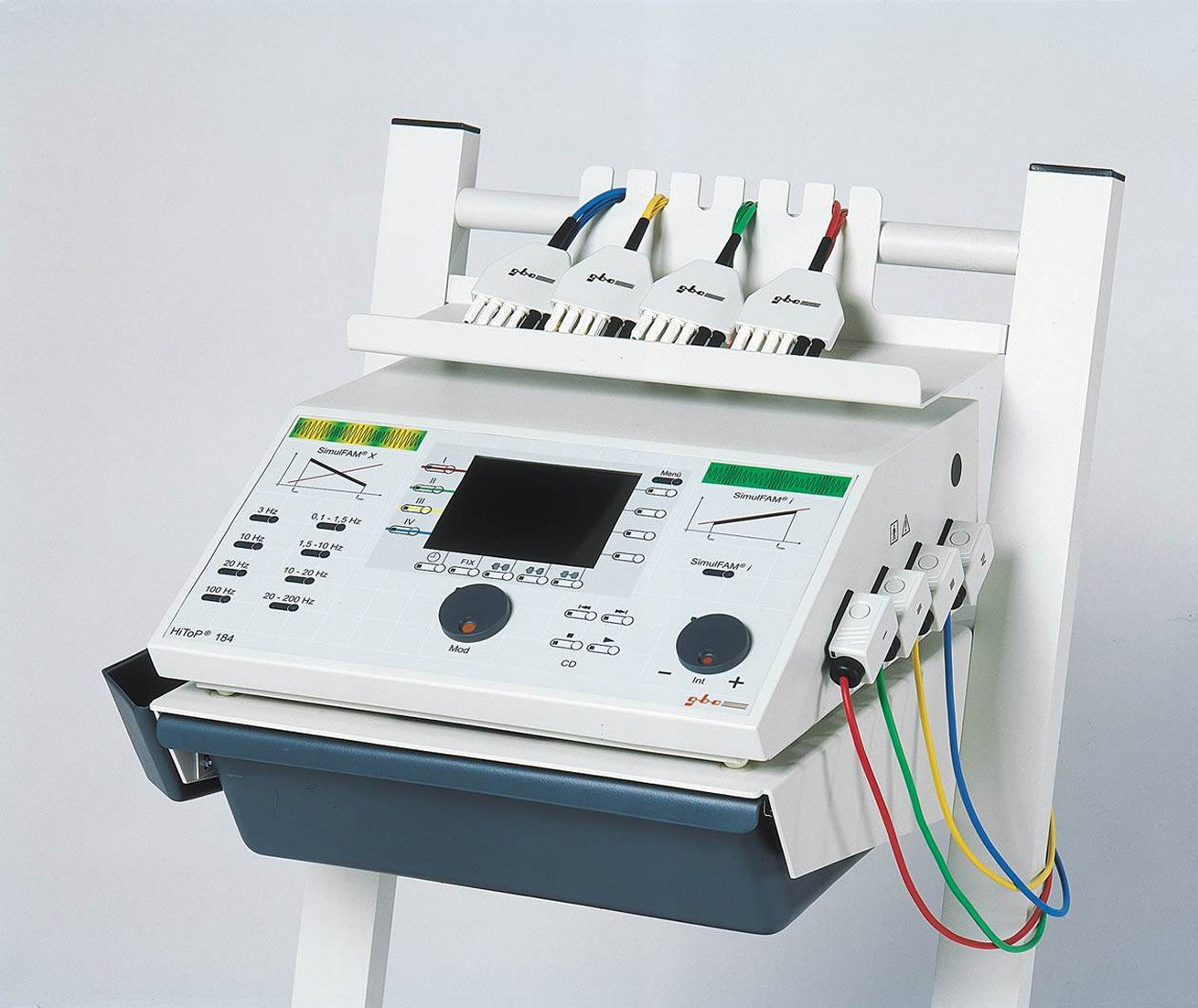 Апарат екстракорпоральної ударно-хвильової терапії Piezo Wave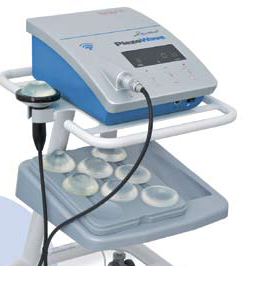 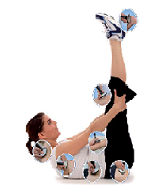 Показання  для  экстракорпоральної  ударно-хвильової  терапії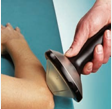 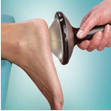 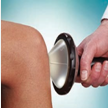 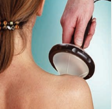 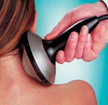 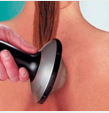 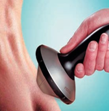 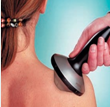 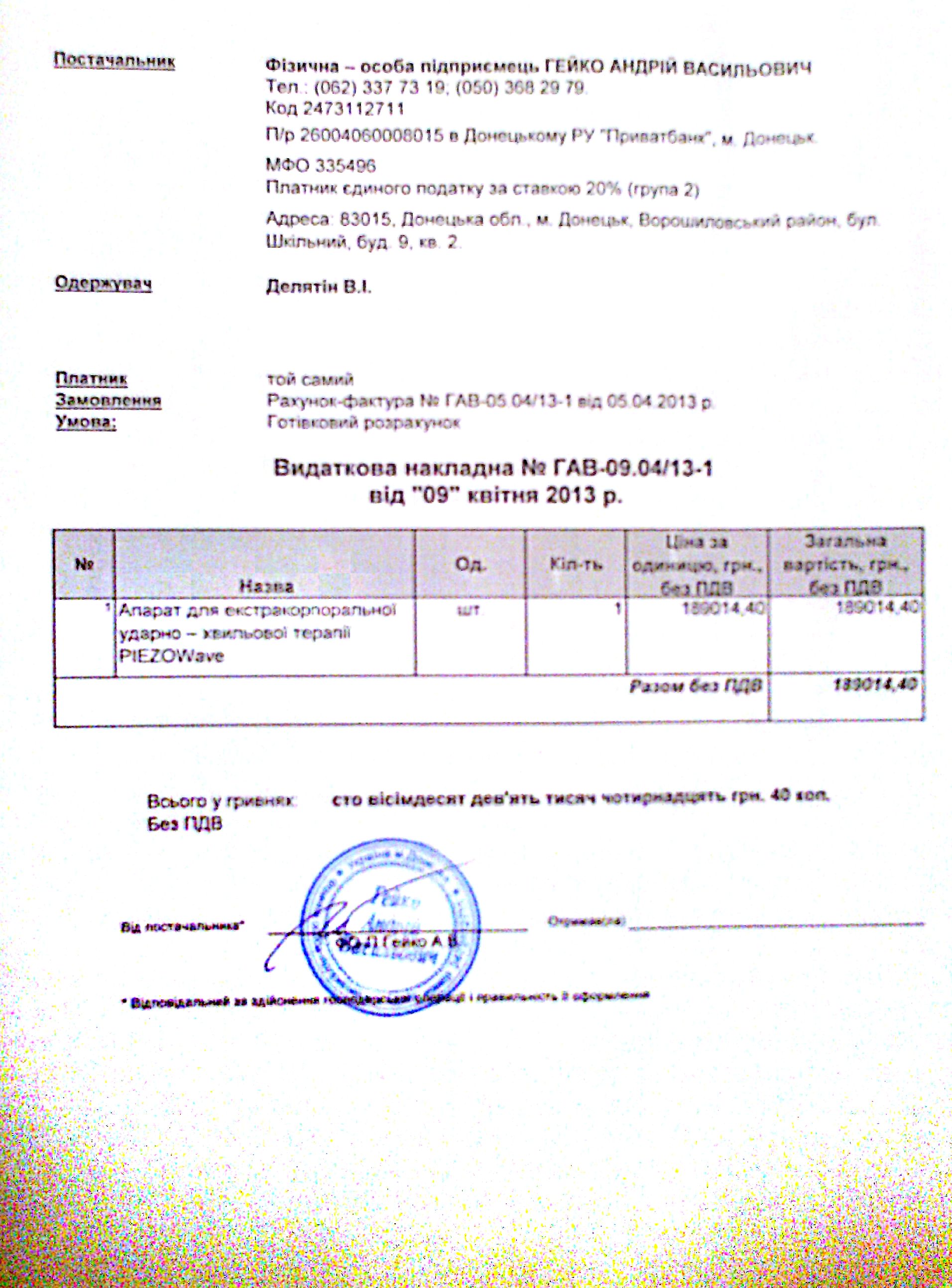 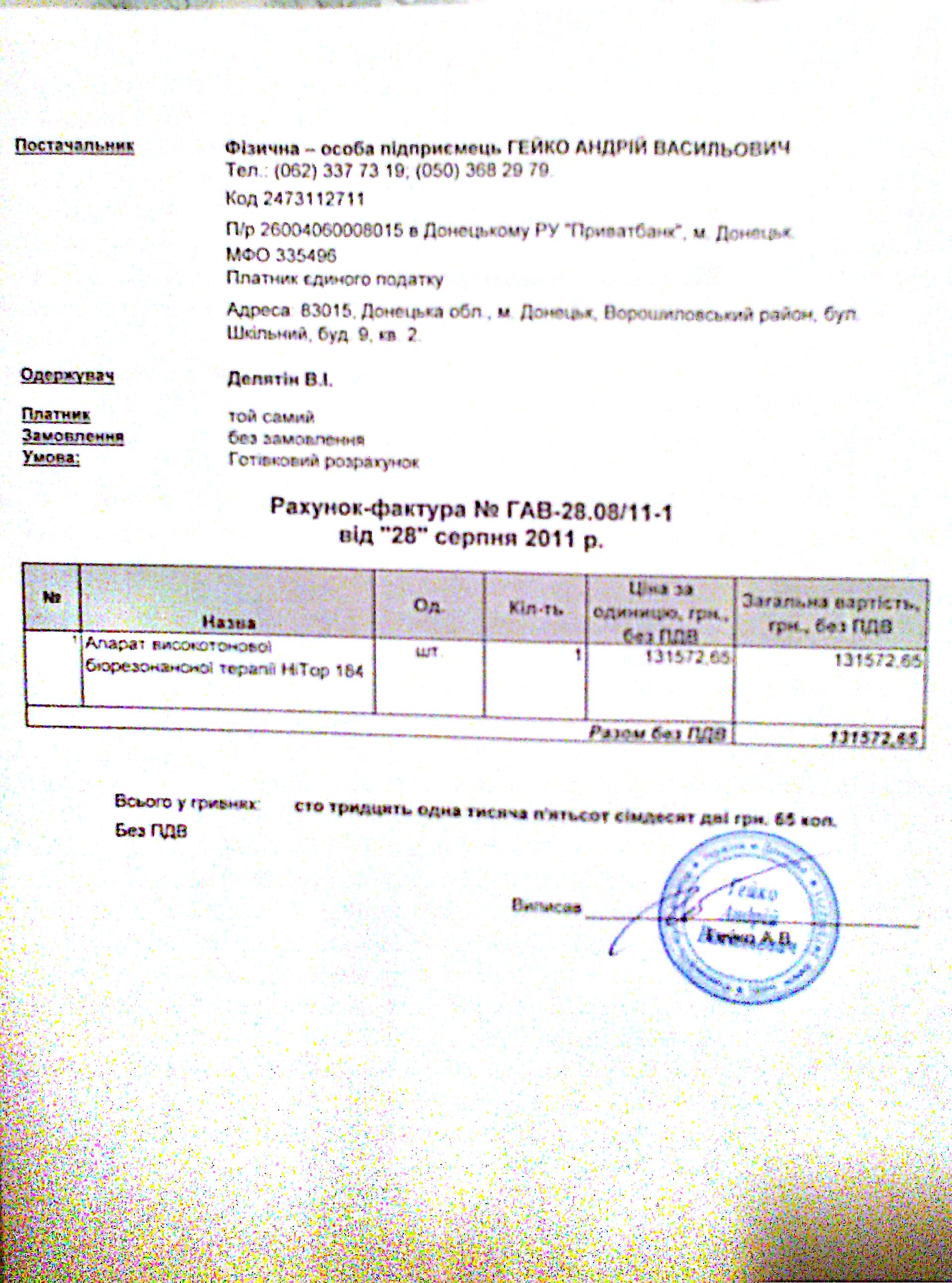 Опис продукції.  Я планую надавати медичну допомогу хворим на дорсопатії  в повному обсязі згідно  з нормативними документами МОЗ України. Клінічний протоколнадання медичної допомоги хворим на дорсалгіїКод МКХ-10׃  М54      М54.0 Панікуліт, що уражає ділянку шиї та спини      М54.1 Радикулопатія      М54.2 Цервікалгія      М54.3 Ішіалгія      М54.4 Люмбаго з іщіалгією      М54.5 Біль у нижній ділянці спини      М54.6 Біль у грудному відділі хребта      М54.8 Інші дорсалгії      М54.9 Дорсалгія, неуточненаУмови, в яких повинна надаватися  медична допомогаАмбулаторно (виділено мною); при наявності надмірного, тривалого стійкого больового синдрому медична допомога повинна надаватися у неврологічних або спеціалізованих вертеброневрологічних відділеннях стаціонарів; з урахуванням того, що дорсалгія має поліфакторну етіологію, може бути проявом соматичного, ортопедичного, ревматологічного захворювання, у випадках виявлення такої патології при проведенні диференційно-діагностичних заходів, подальше надання медичної допомоги доцільно проводити у спеціалізованих закладах (ревматологічних, ортопедичних та інших).  Клініко-діагностична програмаКлініко-неврологічне, вертеброневрологічне обстеження з елементами ортопедичної діагностикиКлінічні аналізи крові та сечі, біохімічні, імунологічні дослідженняРентгенологічне обстеження хребтаМагнітно-резонансна томографія хребтаКонсультації лікарів-специалістів (ревматолога, ортопеда, уролога гінеколога та ін.)Лікувальна програмаСтворення умов, що повинні сприяти зниженню інтенсивності	 больових проявів, зменшенню навантаження на структури опорно-    рухової системи (ортопедичний режим, ортези та ін.) Медикаментозне лікування      Основні класи препаратів: нестероїдні протизапальні засобианальгетикиміорелаксантиантипароксизмальні транквілізаториантидепресантипрепарати з хондропротекторною дієюпрепарати, що покращують мікроциркуляцію, реґіонарну та центральну гемодинамику, зменшують венозний застій та гідротацію тканинпрепарати з метаболічною дією        3.  Медикаментозні блокади (епідуральні сакральні, корінцеві селективні та інші) з ГКС пролонгованої дії та місцевим анестетиком     4.  Фізіотерапія     5.  Рефлексотерапія     6.  Мануальна терапія, ЛФКХарактер кінцевого очікуваного результату лікуванняЗменшення або зникнення больового синдрому, корінцевих проявів, збільшення обсягу рухів в ураженому відділі хребта. Покращення самопочуття. Клінічне одужання або поліпшення.Тривалість лікуванняТривалість лікування залежить від ступеню виразності і характеру больового синдрому. Термін перебування у спеціалізованому стаціонарі  повинен бути максимально коротким до досягнення мети етапу активної терапії. При лікуванні в амбулаторних умовах лікування повинно проводитись на протязі всього періоду тимчасової непрацездатності Можливі побічні дії та ускладненняХронізація больового синдрому – переключення типу перебігу з гострого короткочасного на хронічний тривалий. Може бути обумовлена агресивністю патологічного процесу, що викликає біль, недостатньою корекцією факторів патогенезу болю, індивідуальними, насамперед психологічними, особливостями хворого. Потребує поглиблення диференційної діагностики та, в деяких випадках, зміни доктрини лікування. Можливі побічні дії, пов’язані із застосуванням нестероїдних протизапальних засобів.Гастроінтестінальні порушення (гастралгія, диспепсія, у окремих випадках утворення ерозій та кровотеча). Зменшити ризик цих ускладнень дозволяє застосування у лікуванні ЦОГ-2-селективних нестероїдних протизапальних засобів, призначення антацидів, інгібіторів протонної помпи, особливо у хворих з гастроінтестінальними порушеннями у анамнезі. У випадку виникнення порушень – припинення терапії нестероїдним протизапальним засобом, при необхідності – надання спеціалізованої допомоги. Кардіоцереброваскулярні порушення (потенціювання розвитку артеріальної гіпертензії, підвищення ризику тромботичних ускладнень, інфаркту міокарду). Слід обмежити застосування нестероїдних протизапальних засобів у хворих похилого віку з підтвердженою кардіоцеребральною патологією, кардіоваскулярними та цереброваскулярними епізодами у анамнезі. Доцільно застосовування препаратів дезагригантів.  Можливі побічні дії, пов’язані із застосуванням антидепресантів та транквілізаторів.Холінергічний синдром (сухість у роті, порушення зору, когнітивні розлади), перш за все, при використанні трициклічних антидепресантів – відміна трициклічного антидепресанту і його заміна селективним інгібітором зворотнього захоплення серотоніну або антидепресантом подвійного спектру дії.Надмірна седація – зменшення дози антидепресанту, що викликав седацію із подальшим переключенням на інший антидепресант без седативної дії. Ортостатична гіпотензія – необхідно повідомити пацієнта про небезпеку, яка пов’язана із цим станом, і зменшити дозу антидепресанту. Серцево-судинні розлади (порушення серцевої провідності та ортостатична гіпотензія) – контроль ЕКГ і при збільшенні QT  до  > 400 мсек (якщо використовувався трициклічний антидепресант, його слід замінити антидепресантом іншої групи). Можливі побічні дії, пов’язані із застосуванням ГКС при медикаментозних блокадах.При неправильному застосуванні може виникнути комплекс ускладнень ГКС-терапії. Не слід порушувати (скорочувати) термін між блокадами, котрий при застосуванні ГКС пролонгованої дії складає не менше 2 тижнів. При застосуванні блокад слід ураховувати протипоказання для ГКС-терапії. Рекомендації для подальшого надання медичної допомогиОсновною умовою успіху є вживання всіх заходів щодо чіткого дотримання терапевтичного режиму. У разі виявлення патології, що є причиною больового синдрому – надання медичної допомоги фахівцями з ревматології, ортопедії, остеології, терапії та інших галузей. Комплексна реабілітація хворих та створення умов, що до профілактики виникнення епізодів болю у подальшому.Вимоги до дієтичних призначень та обмеженьДієтичні обмеження та лікувальна фізкультура при збільшенні ваги.Вимоги до режиму праці, відпочинкуРаціональне працевлаштування при дорсалгіях з тривалим перебігом, частими епізодами болю. Комплекс заходів, спрямованих на зміцнення м’язової системи спини та шиї (ЛФК, заняття у тренажерному залі, плавання та інше). Директор Департаменту розвитку медичної допомоги                                                   М.П. Жданова     Я володію всіма методами, які перераховані  в документі. Я  їх виділив червоним кольором і   планую використовувати їх  в єдиному комплексі лікування хворих на дорсопатії.  Це і буде моя єдина послуга , яку я здатний добре виконувати. Для цього я планую виділити на  одного хворого від 1 до півтори години.  Тому максимальна кількість хворих , яку може прийняти лікар вертеброневролог це 5-6 пацієнтів  за 6год. 36хв. Які нашим чинним законодавством, відведенні для роботи на  одну лікарську посаду      ( ставку лікаря)План маркетингу.  Основна реклама любого лікаря а вертеброневролога , зокрема,  це – якість та ефективність його роботи. Але на першому місці я би поставив це - імя лікаря. В Донецьку я працюю з 1980 р. В мене було імя, клініка  ітд.   В Києві я з  грудня 2014р. я арендую 2-х кімнатну квартиру з арендою 4000грн.  + комунальні платежі. Звичайно скрутне фінансове становище не дозволяє мені  швидко відновити свій статус  але я впевнений в своїх силах і знаю що з Вашою допомогою зможу знову допомагати людям , які мають болі в спині.  Я ніколи не мав на меті отримання надприбутків  і завжди вважав, що тільки чесно зароблені гроші, які людина віддає з вдячністю за єфективну роботу, можуть  принести щастя. Звичайно я вже  створив сайт-визитівку http:/ www.vdelyatin.com  для більшої інформації як про методи лікування, так і про мене. Використовую можливості соціальних мереж. Маю більше сотні друзів на ФБ,  мене читають  більше 30 фолловерів на твіттері, і вони чекають відповіді , коли я відкрию, нарешті,  кабінет в Києві? План виробництва продукції, надання послуг, здійснення робіт.х.У разі надання послуг Як я вже  повідомляв, кабінет планується відкрити на базі  українського лікувально діагностичного центру по вул. Мікільсько-Слобідській буд 6в. На території клініки сімейної медицини , що належить цьому ж центру.  Загальнна площа кабінету 28,5 кв. м . Арендна плата складає  150грн за один метер площі – 3780грн в місяць.  Кабінет обладнаний мінімально необхідним загальнолікарським  обладнанням: столом , кріслом.  шкафом для одягу , оглядовою кушеткою. В кабінет заведена вода  є умивальник. Будівельних робіт проводити не треба. Я планую працювати як фізична особа підприємець на єдиному податку по третій групі з 4% податком від доходу і ЄСВ  34,7% від  фонду заробітної плати. Отримати всі дозволи  для ФОП є значно легше ніж для ЮО тому маю велику надію, що в жовтні це питання буде вирішене. Документи на регістрацію я вже подав. Всі затрати на отримання дозволів я готовий оплатити самЦінова політика. Собівартість моєї послуги можна вирахувати виходячи з того, що вартість мого прийому  складає 270грн. Кількість хворих в день 5. Кількість днів 22 в місяць. Для зменшення податкового навантаження  беремо зарплату лікаря по мінімальній ставці 1378 грн.                                                                                                                                       Все інше в ціні послуги - 214,17 грн.  складають не матеріальні активи: знання,  професійне вміння та кваліфікація лікаря.  Даний розрахунок не є вичерпний, так як на собівартість будуть впливати затрати на отримання ліцензій,  дозволів та акредитацій, які я зараз передбачити не можу. Однак виходячи з того , що офіційно ціна ліцензії на медичну практику складає  величину  1 неоподаткового мініму,  то її вплив на собівартість і зростання вартості послуги буде мінімальним. І  це не може привести до її росту і зниження конкурентоздатності послуги. Ціна послуги находиться в середньому ціновому  сегменті  і є конкуруючою з державними госпрозрахунковими цінами. Тому , що вони несуть велике додаткове навантаження - адміністративні затрати, які в мене є мінімальними. При аналізі фінансового плану  я зробив розрахунки , які зв’язані з риском  зменшення кількості хворих на початковому етапі становлення.  Навіть при  зменшенні кількості хворих в день до  3  , при доході  – 17820 в місяць,  все одно собівартість послуги зростає лише до  66,19 грн. Однак і в першому і вдругому випадку внутрішня рентабельність становить  в першому випадку    483,61% в другому 407,91%, що є дуже хорошим показником.        Як відомо міофасціальні та кістково-мязеві хвороби мають виражену сезонність і ми спостерігаємо їх активність восени та на весні.   Це може зіграти на збільшення кількості хворих  в березні та квітні місяці і виходом еа заплановані показники дохідностіОрганізаційно-юридичний план. В організаційному плані я буду працювати один. Без жорсткої часової прив’язки до змінного характеру роботи в межам  роботи центра сімейної медицини українського діагностично-лікувального центра. Їхні часи роботи  з 8 години  ранку до 20 години вечора. Все залежатиме від можливості клієнта. Запис відбувається по телефону . Я планую працювати спочатку один а потім,  при хорошій конюктурі  взяти медсестру по масажу. Всі організаційні функції я буду виконувати один.Оцінка можливих ризиків. Основний ризик лежить в матеріальній площині – різке зниження платоспроможності населення , що залежить  від ситуації в країні.  Однак  поряд з  витратами  на харчуванням, витрати на  здоровя є також пріоритетними. Люди постійно потребують медичної допомоги. Тому ризик є але він  не є вирішальним.         Інформаційний ризик. Я свідомий того, що про мене в Києві  мало хто знає. Але по досвіду я  знаю , що  десять пролікованих успішно хворих- це та межа після якої потік хворих стає стабільним.  Раніше я часто відпочивав в санаторії «Хмільник» (профспілковий) і можу сказати ,що саме таким чином я працював . Тобто інформаційний ризик є але він нівелюється з часом і ефективністю роботи лікаря.        Адміністративний ризик полягає в невизначеності , як загальної політики в терені організації охорони здоровя в Україні так і в політиці оподаткуваня. Цей ризик носить перманентний характер і я неможу вплинути на  його зменшення. Сюди я би ще включив невизначеність, щодо реєстрації медичного обладнання. В Україні. Але це стосується в більшій мірі ЮО. Для ФОПа  цей ризик не є вирішальним.        Професійний ризик. Медицина відноситься до робіт з високим ступенем ризику на стан здоровя людини  і тому підлягає ліцензуванню. Щоб хворі не мали змогу попасти до не спеціаліста і не могли отримати шкоду. NON NOCERE (не зашкодь) основний принцип яким керуються лікарі . Однак видача ліцензій  перетворилася на серйозний тіньовий бізнес чиновників від медицини. По закону  позивач повинен отримати обґрунтовану відповідь не пізніше 2-х місяців від часу подачі документів. Я подав документи ще 20 серпня тому маю надію , що отримаю ліцензію ще до часу  отримання гранту.       Віковий ризик  . Це стосується мене особисито. Мені и 58 років . і ризик втрати мною працездатності є але не є обов’язковим. В усіх інших випадках проектє успішний, навіть при різкому\у зменшенні запланованих доходів.      Фінансовий план Кабінета вертеброневролога розрахований виходячи з таких даних: Сума гранту 75000грн власні кошти 25000 грн.  загальна сума витрат 100000 грн. Я готовий на збільшення власного внеску якщо ціна масажного стола буде більша ніж 100000 грн.-1 робоче місце лікаря невролога , вертеброневролога.- ФОП по третій групі єдиного податку з оборота -4;% - мінімальна ставка лікаря -                           1378 грн.- ЄСВ 34,77% від зарплати лікаря –                478 грн- арендна плата                                                3780 грн - загальна сума затрат без оподаткування      5636 грн.Варіант 1 (основний) Ціна прийому                       270грн                    Кількість  прийомів в день      5                        Кількість днів                           22                    Запланований дохід               29700грн                   Податок 4%                            1188грн.                   Загальні витрати                     6824грн                   Очищений прибуток              22876грн          Окупність гранту 75000: 22876= 3,27 місяця (квітень)          Окупність загальних витрат 100000: 24856=4,02 місяця(травень)Варіант 2   Кількість  хворих 3 в день Ціна послуги 270 грн.                   Запланований дохід      17820грн                    Податок 4%                      712,80 грн                   Загальні витрати               6348,8 грн.                   Очищений прибуток      11463 грн.      Окупність гранту 75000:11463= 6,54 місяця (липень)                        Окупність загальних витрат  100000:11463=9 місяців (серпень)Варіант 3  Кількість хворих в день 3  ціна прийому 220грн. Запланований дохід – 14520грн. Податок 4%- 580,80грн.Загальні витраті  - 6216,8 . Очищений прибуток 8303,2Окупність гранту  складе 75000: 8303,2=9,29 місяця  (жовтень)Окупність всіх затрат 100000: 8303,2= 12 місяця (грудень)ФІНАНСОВИЙ ПЛАНПЛАН РУХУ ГРОШОВИХПОТОКІВ                                                                                                      збиток  нульова  рентабельність          прибутокСтор.Загальні відомостіХарактеристика підприємницької діяльностіОпис продукціїПлан маркетингуПлан виробництва продукціїЦінова політикаОрганізаційно-юридичний планОцінка можливих ризиківФінансовий планЗатвердженонаказ МОЗ Українивід 17.08.2007 № 487Розрахунок собівартості однієї години роботи лікаряРозрахунок собівартості однієї години роботи лікаря    Вихідні дані - 110 прийомів, 22 робочих дня        загальнний     Дохід  270х 5х22= 29700грн в місяць     Вихідні дані - 110 прийомів, 22 робочих дня        загальнний     Дохід  270х 5х22= 29700грн в місяць     Затратироб.днівчол\день     доля    Аренда1800,0022,005,0016,36    Заробітна плата лікаря  ( мінімільна ставка)1378,0022,005,0012,52    Єдиний соціальний внесок  34,77% лікар 479,1322,005,004,35    Податок з обороту  4%1188,0022,005,0021,60    Собівартість  одного прийому у      матеріальному       вигляді становить:55,83МісяціМісяціМісяціМісяціМісяціМісяціМісяціМісяціМісяціМісяціМісяціМісяціРАЗОМ123456789101112за рікДохід від реалізації продукції (товарів, робіт, послуг)297002970029700297002970029700297002970029700297002970029700356400Собівартість продукціїЗмінні витрати (п.2.1.1 + ….+п.2.1.3)Сировина та матеріалиПаливо та енергіяІншеПостійні витрати (п.2.2.1+…+п.2.2.6)Амортизація (якщо нараховується)Фонд оплати праці13781378137813781378137813781378137813781378137816536Нарахування на фонд оплати праці4784784784784784784784784784784784785736Орендна плата (якщо є)37803780378037803780378037803780378037803780378045360Комунальні витратиІншеПодатки11881188118811881188118811881188118811881188118814256Чистий прибуток228762287622876228762287622876228762287622876228762287622876274512МісяціМісяціМісяціМісяціМісяціМісяціМісяціМісяціМісяціМісяціМісяціМісяці№ рядкаНадходження та витрати1234567891011121Залишок коштів на початок місяця045176180524092863804866801095561324321553081781842010602239362Надходження:2.1Виручка від реалізації29700297002970029700297002970029700297002970029700297002.2Інше (зазначте, що саме і у разі потреби додайте рядки)5000050000250003Разом надходжень (сума рядків 02.1 ,02.22.3)5000079700547002970029700297002970029700297002970029700297004Витрати4.1Сировина4.2Заробітна плата1378137813781378137813781378137813781378137813784.3Нарахування на заробітну плату4784784784784784784784784784784784784.4Обладнання100000250004.5Оренда3780378037803780378037803780378037803780378037804.6Податки1188118811881188118811881188118811881188118811884.7Інше (зазначте, що саме і у разі потреби додайте рядки)5.Разом витрат (сума рядків4.1, 4.2,4.3,4.4,4.5,4.6,4.7)6824106824318246824682468246824682468246824682448446.БАЛАНС (рядок 1 + рядок 3) – рядок 5)4517618052409286380486680109556132432155308178184201060223936246812